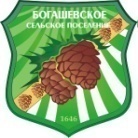 МУНИЦИПАЛЬНОЕ ОБРАЗОВАНИЕ «БОГАШЕВСКОЕ СЕЛЬСКОЕ ПОСЕЛЕНИЕ»СОВЕТ БОГАШЕВСКОГО СЕЛЬСКОГО ПОСЕЛЕНИЯРЕШЕНИЕ Рассмотрев проект о внесении изменений в решение Совета  Богашевского сельского поселения от 23 декабря 2019 года № 48 «О бюджете Богашевского сельского поселения на 2020 год и плановый период 2021 и 2022 годов», разработанный  Администрацией Богашевского сельского поселения и представленный Главой Богашевского сельского поселения, в соответствии с Уставом муниципального образования «Богашевское сельское поселение», СОВЕТ БОГАШЕВСКОГО СЕЛЬСКОГО ПОСЕЛЕНИЯ РЕШИЛ:Внести изменения  в п.п. 1.1 п. 1 Приложения к решению Совета Богашевского сельского поселения 23 декабря 2019 года № 48 «О бюджете Богашевского сельского поселения на 2020 год и плановый период 2021 и 2022 годов», путем принятия его в следующей редакции:              «1. Утвердить основные характеристики бюджета поселения на 2020 год:1.1. - общий объем  доходов  бюджета поселения в сумме  38 893,5 тыс. руб.; - общий объем расходов  бюджета поселения  в сумме 42 510,3 тыс. руб.;  - дефицит бюджета поселения в сумме   2 315,6 тыс. рублей». Приложения  3, 4 к решению Совета Богашевского сельского поселения от 23 декабря 2019 года № 48 «О бюджете Богашевского сельского поселения на 2020 год и плановый период 2021 и 2022 годов» изложить в новой редакции (прилагается).Признать утратившим силу 3, 4 к решению Совета Богашевского сельского поселения от 23 декабря 2019 года № 48 «О бюджете Богашевского сельского поселения на 2020 год и плановый период 2021 и 2022 годов» с даты вступления в силу настоящего решения.Направить настоящее решение Главе Богашевского сельского поселения  для подписания в установленном порядке и опубликования в печатном средстве массовой информации официального издания «Информационный бюллетень Богашевского сельского поселения».Настоящее решение вступает в силу со дня его опубликования и обнародования на официальном информационном сайте муниципального образования «Богашевское сельское поселение» (адрес сайта http://www.bogashevo.tomsk.ru).Председатель СоветаБогашевского сельского поселения  	/документ подписан/	А.В. МазуренкоГлава Богашевского сельского поселения /документ подписан/	А.В. МазуренкоПриложение 3к решению Совета Богашевского сельского поселения от 23.12.2019 № 48Приложение 4к решению Совета Богашевского сельского поселения от 23.12.2019 № 48Таблица 1Объем межбюджетных трансфертов бюджету Богашевского сельского поселения из бюджета Томского района на 2020 год и плановый период 2021 и 2022 годов   										(тыс. руб.)с. Богашево25.06.2020 № 21 35-ое собрание 4-го созыва О внесении изменений и дополнений в решение Совета Богашевского сельского поселения от 23 декабря 2019 года № 48 «О бюджете Богашевского сельского поселения на 2020 год и плановый период 2021 и 2022 годов»Распределение бюджетных ассигнований по разделам, подразделам, целевым статьям (группам и подгруппам) видов расходов классификации расходов бюджетов в ведомственной структуре расходов  бюджета Богашевского сельского поселения на 2020 год Распределение бюджетных ассигнований по разделам, подразделам, целевым статьям (группам и подгруппам) видов расходов классификации расходов бюджетов в ведомственной структуре расходов  бюджета Богашевского сельского поселения на 2020 год Распределение бюджетных ассигнований по разделам, подразделам, целевым статьям (группам и подгруппам) видов расходов классификации расходов бюджетов в ведомственной структуре расходов  бюджета Богашевского сельского поселения на 2020 год Распределение бюджетных ассигнований по разделам, подразделам, целевым статьям (группам и подгруппам) видов расходов классификации расходов бюджетов в ведомственной структуре расходов  бюджета Богашевского сельского поселения на 2020 год Распределение бюджетных ассигнований по разделам, подразделам, целевым статьям (группам и подгруппам) видов расходов классификации расходов бюджетов в ведомственной структуре расходов  бюджета Богашевского сельского поселения на 2020 год Распределение бюджетных ассигнований по разделам, подразделам, целевым статьям (группам и подгруппам) видов расходов классификации расходов бюджетов в ведомственной структуре расходов  бюджета Богашевского сельского поселения на 2020 год (тыс.руб.)Наименование КВСРКФСРЦСРВРСуммаВ С Е Г О42 510,3Администрация Богашевского сельского поселения93042 510,3Общегосударственные вопросы930010011 224,3Функционирование высшего должностного лица субъекта Российской Федерации и муниципального образования93001021 015,7Непрограммное направление расходов930010299000000001 015,7Руководство и управление в сфере установленных функций органов государственной власти субъектов Российской Федерации  и органов местного самоуправления930010299001000001 015,7Расходы на выплаты персоналу в целях обеспечения выполнения функций государственными (муниципальными) органами, казенными учреждениями, органами управления государственными внебюджетными фондами930010299001000001001 015,7Расходы на выплаты персоналу государственных (муниципальных) органов930010299001000001201 015,7Функционирование законодательных (представительных) органов государственной власти и представительных органов муниципальных образований9300103328,9Непрограммное направление расходов93001039900000000328,9Руководство и управление в сфере установленных функций органов государственной власти субъектов Российской Федерации  и органов местного самоуправления93001039900100000328,9Расходы на выплаты персоналу в целях обеспечения выполнения функций государственными (муниципальными) органами, казенными учреждениями, органами управления государственными внебюджетными фондами93001039900100000100296,1Расходы на выплаты персоналу государственных (муниципальных) органов93001039900100000120296,1Закупка товаров, работ и услуг для обеспечения государственных (муниципальных) нужд9300103990010000020032,8Иные закупки товаров, работ и услуг для обеспечения государственных (муниципальных) нужд9300103990010000024032,8Функционирование Правительства Российской Федерации, высших исполнительных органов государственной власти субъектов Российской Федерации, местных администраций93001048 584,2Непрограммное направление расходов930010499000000008 584,2Руководство и управление в сфере установленных функций органов государственной власти субъектов Российской Федерации  и органов местного самоуправления930010499001000008 584,2Расходы на выплаты персоналу в целях обеспечения выполнения функций государственными (муниципальными) органами, казенными учреждениями, органами управления государственными внебюджетными фондами930010499001000001005 491,5Расходы на выплаты персоналу государственных (муниципальных) органов930010499001000001205 491,5Закупка товаров, работ и услуг для обеспечения государственных (муниципальных) нужд930010499001000002002 331,6Иные закупки товаров, работ и услуг для обеспечения государственных (муниципальных) нужд930010499001000002402 331,6Иные бюджетные ассигнования93001049900100000800761,1Уплата налогов, сборов и иных платежей93001049900100000850761,1Резервные фонды9300111133,0Непрограммное направление расходов93001119900000000133,0Резервные фонды местных администраций93001119900000700133,0Фонд непредвиденных расходов Администрации поселения93001119900000730133,0Иные бюджетные ассигнования93001119900000730800133,0Резервные средства93001119900000730870133,0Другие общегосударственные вопросы93001131 162,5Непрограммное направление расходов930011399000000001 162,5Реализация государственных функций, связанных с общегосударственным управлением93001139900000100964,3Оценка недвижимости, признание прав и регулирование отношений по государственной (муниципальной) собственности9300113990000011040,0Закупка товаров, работ и услуг для обеспечения государственных (муниципальных) нужд9300113990000011020040,0Иные закупки товаров, работ и услуг для обеспечения государственных (муниципальных) нужд9300113990000011024040,0Выполнение других обязательств государства93001139900000120924,3Закупка товаров, работ и услуг для обеспечения государственных (муниципальных) нужд93001139900000120200361,3Иные закупки товаров, работ и услуг для обеспечения государственных (муниципальных) нужд93001139900000120240361,3Иные бюджетные ассигнования93001139900000120800563,0Уплата налогов, сборов и иных платежей93001139900000120850563,0Резервные фонды местных администраций9300113990000070090,0Фонд непредвиденных расходов Администрации Томского района9300113990000071060,0Социальное обеспечение и иные выплаты населению9300113990000071030060,0Иные выплаты населению9300113990000071036060,0Фонд непредвиденных расходов Администрации поселения9300113990000073030,0Социальное обеспечение и иные выплаты населению9300113990000073030030,0Иные выплаты населению9300113990000073036030,0Исполнение судебных актов93001139900300000108,2Иные бюджетные ассигнования93001139900300000800108,2Исполнение судебных актов9300113990030000830108,2Национальная оборона9300200255,1Мобилизационная и вневойсковая подготовка9300203255,1Муниципальная программа "Эффективное управление муниципальными финансами в Томском районе на 2016 - 2020 годы"93002037300000000255,1Подпрограмма "Совершенствование межбюджетных отношений в Томском районе"93002037310000000255,1Основное мероприятие "Создание условий для обеспечения равных финансовых возможностей сельских поселений по решению вопросов местного значения"93002037318000000255,1Основное мероприятие "Обеспечение осуществления в муниципальном образовании "Томский район" передаваемых Российской Федерацией органам местного самоуправления полномочий по первичному воинскому учету на территориях, где отсутствуют военные комиссариаты"93002037318100000255,1Осуществление первичного воинского учета на территориях, где отсутствуют военные комиссариаты93002037318151180255,1Расходы на выплаты персоналу в целях обеспечения выполнения функций государственными (муниципальными) органами, казенными учреждениями, органами управления государственными внебюджетными фондами93002037318151180100252,7Расходы на выплаты персоналу государственных (муниципальных) органов93002037318151180120252,7Закупка товаров, работ и услуг для обеспечения государственных (муниципальных) нужд930020373181511802002,4Иные закупки товаров, работ и услуг для обеспечения государственных (муниципальных) нужд930020373181511802402,4Защита населения и территории от чрезвычайных ситуаций природного и техногенного характера, гражданская оборона930030982,7Непрограммное направление расходов9300309990000000082,7Мероприятия по предупреждению и ликвидации последствий чрезвычайных ситуаций и стихийных бедствий9300309990000020082,7Закупка товаров, работ и услуг для обеспечения государственных (муниципальных) нужд9300309990000020020082,7Иные закупки товаров, работ и услуг для обеспечения государственных (муниципальных) нужд9300309990000020024082,7Национальная экономика93004007 141,8Дорожное хозяйство (дорожные фонды)93004093 882,2Непрограммное направление расходов930040999000000003 882,2Дорожное хозяйство930040999000004003 722,9Содержание автомобильных дорог в границах населенных пунктов930040999000004113 722,9Закупка товаров, работ и услуг для обеспечения государственных (муниципальных) нужд930040999000004112003 722,9Иные закупки товаров, работ и услуг для обеспечения государственных (муниципальных) нужд930040999000004112403 722,9Прочие межбюджетные трансферты общего характера93004099900000600159,3Межбюджетные трансферты бюджетам муниципальных районов из бюджетов поселений на осуществление части полномочий по ремонту автомобильных дорог общего пользования местного значения в границах сельского поселения93004099900000630159,3Межбюджетные трансферты93004099900000630500159,3Иные межбюджетные трансферты93004099900000630540159,3Другие вопросы в области национальной экономики93004123 259,6Муниципальная программа "Улучшение комфортности проживания на территории Томского района на 2016-2020 годы"930041278000000003 000,0Подпрограмма "Устойчивое развитие сельских территорий муниципального образования "Томский район"930041278300000003 000,0Основное мероприятие "Развитие инженерной и транспортной инфраструктуры на застраиваемых территориях"930041278388000003 000,0Развитие инженерной и транспортной инфраструктуры на застраиваемых территориях930041278388001003 000,0Закупка товаров, работ и услуг для обеспечения государственных (муниципальных) нужд930041278388001002003 000,0Иные закупки товаров, работ и услуг для обеспечения государственных (муниципальных) нужд930041278388001002403 000,0Непрограммное направление расходов93004129900000000259,6Мероприятия по землеустройству и землепользованию93004129900000422259,6Закупка товаров, работ и услуг для обеспечения государственных (муниципальных) нужд93004129900000422200259,6Иные закупки товаров, работ и услуг для обеспечения государственных (муниципальных) нужд93004129900000422240259,6Жилищно-коммунальное хозяйство93005007 024,1Жилищное хозяйство93005011 082,5Непрограммное направление расходов930050199000000001 082,5Взносы на капитальный ремонт жилых и нежилых помещений в многоквартирных домах, находящихся в муниципальной собственности93005019900000511422,5Закупка товаров, работ и услуг для обеспечения государственных (муниципальных) нужд93005019900000511200422,5Иные закупки товаров, работ и услуг для обеспечения государственных (муниципальных) нужд9300501990000511240422,5Капитальный ремонт (ремонт) муниципального жилищного фонда93005019900000513660,0Закупка товаров, работ и услуг для обеспечения государственных (муниципальных) нужд93005019900000513200660,0Иные закупки товаров, работ и услуг для обеспечения государственных (муниципальных) нужд9300501990000513240660,0Коммунальное хозяйство93005021 808,6Муниципальная программа "Улучшение комфортности проживания на территории Томского района на 2016-2020 годы"93005027800000000200,0Подпрограмма "Развитие социальной и инженерной инфраструктуры Томского района"93005027820000000200,0Основное мероприятие "Капитальный ремонт объектов объектов коммунального хозяйства"93005027828200000200,0Капитальный ремонт и (или) ремонт объектов коммунального хозяйства93005027828200100200,0Закупка товаров, работ и услуг для обеспечения государственных (муниципальных) нужд93005027828200100200200,0Иные закупки товаров, работ и услуг для обеспечения государственных (муниципальных) нужд7828200100240200,0Непрограммное направление расходов930050299000000001 608,6Капитальный ремонт (ремонт) объектов коммунального хозяйства93005029900000521761,8Закупка товаров, работ и услуг для обеспечения государственных (муниципальных) нужд93005029900000521200761,8Иные закупки товаров, работ и услуг для обеспечения государственных (муниципальных) нужд93005029900000521240761,8Прочие мероприятия в области коммунального хозяйства93005029900000522626,8Закупка товаров, работ и услуг для обеспечения государственных (муниципальных) нужд93005029900000522200414,2Иные закупки товаров, работ и услуг для обеспечения государственных (муниципальных) нужд93005029900000522240364,2Иные бюджетные ассигнования93005029900000522800212,6Уплата налогов, сборов и иных платежей93005029900000522850212,6Резервный фонд Администрации Томского района по предупреждению и ликвидации чрезвычайных ситуаций и последствий стихийных бедствий93005029900000720220,0Закупка товаров, работ и услуг для обеспечения государственных (муниципальных) нужд93005029900000720200220,0Иные закупки товаров, работ и услуг для обеспечения государственных (муниципальных) нужд93005029900000720240220,0Благоустройство93005034 133,0Муниципальная программа "Эффективное управление муниципальными финансами в Томском районе на 2016 - 2020 годы"93005037300000000949,3Подпрограмма "Совершенствование межбюджетных отношений в Томском районе"93005037310000000949,3Основное мероприятие "Создание условий для обеспечения равных финансовых возможностей сельских поселений по решению вопросов местного значения"93005037318000000949,3Софинансирование расходных обязательств по решению вопросов местного значения, возникающих в связи с реализацией проектов, предложенных непосредственно населением муниципальных образований Томской области, отобранных на конкурсной основе93005037318040M20949,3Закупка товаров, работ и услуг для обеспечения государственных (муниципальных) нужд93005037318040M20200949,3Иные закупки товаров, работ и услуг для обеспечения государственных (муниципальных) нужд93005037318040M20240949,3Непрограммное направление расходов930050399000000003 183,7Благоустройство930050399000005302 828,8Уличное освещение 930050399000005312 384,0Закупка товаров, работ и услуг для обеспечения государственных (муниципальных) нужд930050399000005312002 384,0Иные закупки товаров, работ и услуг для обеспечения государственных (муниципальных) нужд930050399000005312402 384,0Организация и содержание мест захоронения9300503990000053355,0Закупка товаров, работ и услуг для обеспечения государственных (муниципальных) нужд9300503990000053320055,0Иные закупки товаров, работ и услуг для обеспечения государственных (муниципальных) нужд9300503990000053324055,0Прочие мероприятия по благоустройству93005039900000534444,8Закупка товаров, работ и услуг для обеспечения государственных (муниципальных) нужд93005039900000534200444,8Иные закупки товаров, работ и услуг для обеспечения государственных (муниципальных) нужд93005039900000534240444,8Софинансирование расходных обязательств по решению вопросов местного значения, возникающих в связи с реализацией проектов, предложенных непосредственно населением муниципальных образований Томской области, отобранных на конкурсной основе за счет средств местного бюджета930050399000S0M21237,4Закупка товаров, работ и услуг для обеспечения государственных (муниципальных) нужд930050399000S0M21200237,4Иные закупки товаров, работ и услуг для обеспечения государственных (муниципальных) нужд930050399000S0M21240237,4Софинансирование расходных обязательств по решению вопросов местного значения, возникающих в связи с реализацией проектов, предложенных непосредственно населением муниципальных образований Томской области, отобранных на конкурсной основе за счет средств населения930050399000S0M2262,5Закупка товаров, работ и услуг для обеспечения государственных (муниципальных) нужд930050399000S0M2220062,5Иные закупки товаров, работ и услуг для обеспечения государственных (муниципальных) нужд930050399000S0M2224062,5Охрана окружающей среды93006001 574,0Другие вопросы в области охраны окружающей среды93006051 574,0Муниципальная программа "Улучшение комфортности проживания на территории Томского района на 2016-2020 годы"930060578000000001 247,6Подпрограмма "Развитие социальной и инженерной инфраструктуры Томского района"930060578200000001 247,6Основное мероприятие "Развитие инфраструктуры по обращению с твердыми коммунальными отходами"930060578297000001 247,6Ликвидация мест несанкционированного складирования отходов930060578297401901 247,6Закупка товаров, работ и услуг для обеспечения государственных (муниципальных) нужд930060578297401902001 247,6Иные закупки товаров, работ и услуг для обеспечения государственных (муниципальных) нужд930060578297401902401 247,6Непрограммное направление расходов93006059900000000326,4Софинансирование ликвидации мест несанкционированного складирования отходов930060599000S0190326,4Закупка товаров, работ и услуг для обеспечения государственных (муниципальных) нужд930060599000S0190200326,4Иные закупки товаров, работ и услуг для обеспечения государственных (муниципальных) нужд930060599000S0190240326,4Культура и кинематография93008006 488,2Культура93008016 488,2Непрограммное направление расходов930080199000000006 488,2Прочие межбюджетные трансферты общего характера930080199000006006 488,2Межбюджетные трансферты бюджетам муниципальных районов из бюджетов сельских поселений на осуществление полномочий по созданию условий для организации досуга и обеспечения жителей поселения услугами организаций культуры930080199000006706 488,2Межбюджетные трансферты930080199000006705006 488,2Иные межбюджетные трансферты930080199000006705406 488,2Социальная политика93010008 619,0Социальное обеспечение населения9301003200,0Непрограммное направление расходов93010039900000000100,0Софинансирование на оказание помощи в ремонте и (или) переустройстве жилых помещений граждан, не стоящих на учете в качестве нуждающихся в улучшении жилищных условий и не реализовавших свое право на улучшение жилищных условий за счет средств федерального и областного бюджетов в 2009 и последующих годах, из числа: участников и инвалидов Великой Отечественной войны 1941 - 1945 годов; тружеников тыла военных лет; лиц, награжденных знаком "Жителю блокадного Ленинграда"; бывших несовершеннолетних узников концлагерей; вдов погибших (умерших)  участников Великой Отечественной войны 1941 - 1945 годов, не вступивших в повторный брак930100399000S0710100,0Социальное обеспечение и иные выплаты 930100399000S0710300100,0Социальные выплаты гражданам, кроме публичных нормативных социальных выплат930100399000S0710320100,0Муниципальная программа "Социальное развитие Томского района на 2016-2020 годы"93010037600000000100,0Подпрограмма "Социальная защита населения Томского района"93010037630000000100,0Основное мероприятие "Исполнение принятых обязательств по социальной поддержке отдельных категорий граждан за счет средств областного бюджета"93010037638200000100,0Оказание помощи в ремонте и (или) переустройстве жилых помещений граждан, не стоящих на учете в качестве нуждающихся в улучшении жилищных условий и не реализовавших свое право на улучшение жилищных условий за счет средств федерального и областного бюджетов в 2009 и последующих годах, из числа: участников и инвалидов Великой Отечественной войны 1941 - 1945 годов; тружеников тыла военных лет; лиц, награжденных знаком "Жителю блокадного Ленинграда"; бывших несовершеннолетних узников концлагерей; вдов погибших (умерших) участников Великой Отечественной войны 1941 - 1945 годов, не вступивших в повторный брак93010037638240710100,0Социальное обеспечение и иные выплаты 93010037638240710300100,0Социальные выплаты гражданам, кроме публичных нормативных социальных выплат93010037638240710320100,0Охрана семьи и детства93010048 405,0Муниципальная программа "Социальное развитие Томского района на 2016-2020 годы"930100476000000006 263,0Подпрограмма "Социальная защита населения Томского района"930100476300000006 263,0Основное мероприятие "Предоставление жилых помещений детям-сиротам и детям, оставшимся без попечения родителей, лицам из их числа по договорам найма специализированных жилых помещений"930100476381000006 263,0Предоставление жилых помещений детям-сиротам и детям, оставшимся без попечения родителей, лицам из их числа по договорам найма специализированных жилых помещений930100476381408202 963,0Капитальные вложения в объекты государственной (муниципальной) собственности930100476381408204002 963,0Бюджетные инвестиции в объекты государственной собственности федеральным государственным учреждениям930100476381408204102 963,0Предоставление жилых помещений детям-сиротам и детям, оставшимся без попечения родителей, лицам из их числа по договорам найма специализированных жилых помещений930100476381R08203 300,0Капитальные вложения в объекты государственной (муниципальной) собственности930100476381R08204003 300,0Бюджетные инвестиции в объекты государственной собственности федеральным государственным учреждениям930100476381R08204103 300,0Непрограммное направление расходов930100499000000002 142,0Исполнение судебных актов930100499003000002 142,0Капитальные вложения в объекты государственной (муниципальной) собственности930100499003000004002 142,0Бюджетные инвестиции в объекты государственной собственности федеральным государственным учреждениям930100499003000004102 142,0Другие вопросы в области социальной политики930100614,0Муниципальная программа "Социальное развитие Томского района на 2016-2020 годы"9301006760000000014,0Подпрограмма "Социальная защита населения Томского района"9301006763000000014,0Основное мероприятие"Повышение качества жизни граждан старшего поколения Томского района"9301006763840000014,0Закупка товаров, работ и услуг для обеспечения государственных (муниципальных) нужд9301006763840000020014,0Иные закупки товаров, работ и услуг для обеспечения государственных (муниципальных) нужд9301006763840000024014,0Физическая культура и спорт930110047,6Физическая культура930110147,6Непрограммное направление расходов9301101990000000047,6Прочие межбюджетные трансферты общего характера9301101990000060047,6Межбюджетные трансферты, передаваемые бюджетам муниципальных районов из бюджетов сельских поселений на осуществление части полномочий по решению вопросов местного значения в соответствии с заключенными соглашениями (на обеспечение условий для развития  физической культуры и массового спорта)9301101990000068047,6Межбюджетные трансферты9301101990000068050047,6Иные межбюджетные трансферты9301101990000068054047,6Межбюджетные трансферты бюджетам субъектов Российской федерации и муниципальных образований общего характера930140053,5Прочие межбюджетные трансферты бюджетам субъектов Российской Федерации и муниципальных образований общего характера930140353,5Непрограммное направление расходов9301403990000000053,5Прочие межбюджетные трансферты общего характера9301403990000060053,5Межбюджетные трансферты бюджетам муниципальных районов из бюджетов поселений на осуществление части полномочий, исполняемым Управлением ЖКХ9301403990000061050,7Межбюджетные трансферты9301403990000061050050,7Иные межбюджетные трансферты9301403990000061054050,7Межбюджетные трансферты бюджетам муниципальных районов из бюджетов поселений на осуществление части полномочий по осуществлению внутреннего муниципального финансового контроля930140399000006502,8Межбюджетные трансферты930140399000006505002,8Иные межбюджетные трансферты930140399000006505402,8Наименование показателейБюджет на 2020 годБюджет на 2021 годБюджет на 2022 год1234Безвозмездные поступления от других бюджетов бюджетной системы Российской Федерации17 064,67 591,97 313,1Межбюджетные трансферты на оказание помощи в ремонте и (или) переустройстве жилых помещений граждан, не стоящих на учете в качестве нуждающихся в улучшении жилищных условий и не реализовавших свое право на улучшение жилищных условий за счет средств федерального и областного бюджетов в 2009 и последующих годах, из числа: участников и инвалидов ВОВ 1941-1945 годов; тружеников тыла военных лет; лиц, награжденных знаком «Жителю блокадного Ленинграда»; бывших несовершеннолетних узников концлагерей; вдов погибших (умерших) участников ВОВ 1941-1945 годов, не вступивших в повторный брак 100,0100,0100,0Межбюджетный трансферт на предоставление жилых помещений детям-сиротам и детям, оставшимся без попечения родителей, лицам из их числа по договорам найма специализированных жилых помещений  2 963,02 963,0 2 963,0Дотация на выравнивание бюджетной обеспеченности4 121,34 228,94 250,1Межбюджетный трансферт на приобретение оборудования для малобюджетных спортивных площадок по месту жительства и учебы в муниципальных образованиях Томской области, за исключением муниципального образования «Город Томск», муниципального образования «Городской округ закрытое административно-территориальное образование Северск Томской области»0,0300,00,0Межбюджетный трансферт на покрытие расчетного финансового разрыва (на уплату налога на имущество)1 121,00,00,0Межбюджетные трансферты на осуществление выплаты единовременного характера Чукину Валерию Иосифовичу, зарегистрированному и проживающему по адресу: Томская область, Томский район, д. Аксеново, ул. Солнечная, д. 4, пострадавшему в результате пожара30,00,00,0Межбюджетные трансферты на осуществление выплаты единовременного характера Васениной Софье Андреевне, зарегистрированной и проживающей по адресу: Томская область, Томский район, с. Богашево, ул. Менделеева, д. 13, пострадавшей в результате пожара30,00,00,0Межбюджетный трансферт на аварийно-восстановительные работы на скважине водоснабжения в п.Ключи, на аварийно-восстановительные работы артезианской скважины в с. Богашево220,00,00,0Межбюджетный трансферт на софинансирование расходных обязательств по решению вопросов местного значения, возникающих в связи с реализацией проектов, предложенных непосредственно населением муниципальных образований Томской области, отобранных на конкурсной основе949,30,00,0Межбюджетный трансферт на капитальный ремонт и (или) ремонт объектов коммунального хозяйства200,00,00,0Межбюджетный трансферт на развитие инженерной и транспортной инфраструктуры на застраиваемых территориях3 000,00,00,0Иной межбюджетный трансферт на исполнение судебных актов (по обеспечению жилыми помещениями детей-сирот и детей, оставшихся без попечения родителей)2 142,00,00,0Межбюджетный трансферт на ликвидацию мест несанкционированного складирования отходов1 247,60,00,0Межбюджетный трансферт на посадку деревьев14,00,00,0Межбюджетный трансферт на покрытие расчетного финансового разрыва926,40,00,0